                                                                                 		PRITARTA					Rokiškio rajono  savivaldybėstarybos 2018 m. kovo 23 d. sprendimu Nr. TS -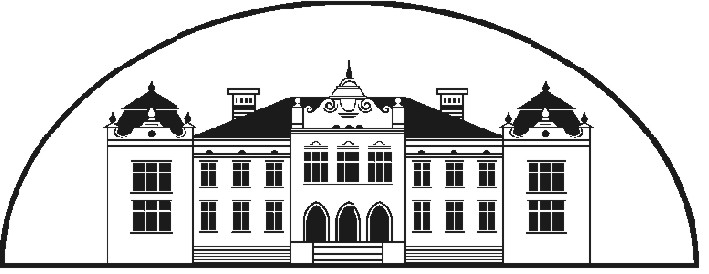 ROKIŠKIO KRAŠTO MUZIEJUSROKIŠKIO KRAŠTO MUZIEJAUS DIREKTORIAUS 2017 M. VEIKLOS ATASKAITAPrioritetiniai tikslai1. Siekti muziejaus rinkinių efektyvesnio kaupimo, saugojimo, apskaitos bei jų sklaidos visuomenei. 2. Kurti istorinę savimonę formuojančias, visuomenę pažinimo procese dalyvauti skatinančias bei krašto istoriją ir paveldą reprezentuojančias šiuolaikines ekspozicijas, parodas.3. Didinti muziejaus teikiamų paslaugų kokybę ir pasiekiamumą, stiprinti kūrybiniais mokymo ir mokymosi principais pagrįstą edukacinę veiklą, kuri atitiktų įvairių visuomenės grupių poreikius ir lūkesčius.    4. Skatinti ir planingai įgyvendinti muziejaus darbuotojų gebėjimų ugdymą bei kvalifikacijos tobulinimą.   Muziejaus struktūraRokiškio krašto muziejus yra Rokiškio rajono savivaldybės biudžetinė įstaiga. Muziejaus savininko teises ir pareigas įgyvendinanti institucija – Rokiškio rajono savivaldybės taryba. Muziejus priskiriamas kraštotyros muziejų rūšiai.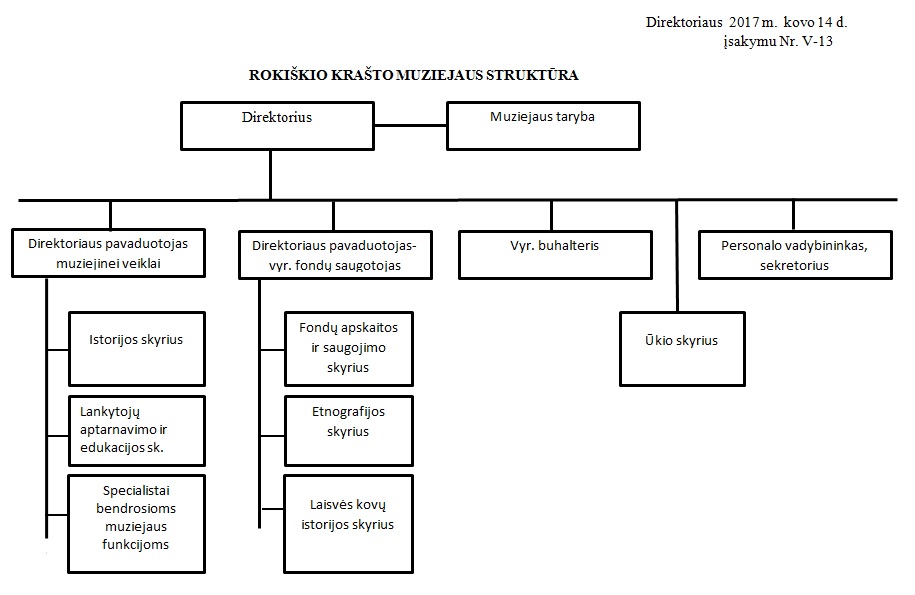 Uždaviniai ir vertinimo kriterijaiKaupti muziejaus vertybes, formuoti muziejaus rinkinius, juos viešinti; užtikrinti tinkamas sąlygas jų saugojimui.Vertinimo kriterijai:• 2017  m. muziejininkai surinko ir muziejaus fondus papildė 1407 muziejinės vertės daiktais: 1232 vnt. eksponatų gauta nemokamai, 175 eksponatai nupirkti už 3225,00 Eur; visi naujai gauti eksponatai Muziejaus rinkinių komisijos buvo įvertinti tikrąja verte –34819,00 Eur. • Per metus muziejininkai pervertino 2145 fonduose esančius eksponatus. Jų buvusi vertė – 12674,85 Eur, tikroji vertė – 595,413,00 Eur įrašyta į buhalterinę apskaitą.• Per metus naujai gauti eksponatai – 1 407 vnt. – įrašyti į GEK (gaunamų eksponatų knygą), suteikiant kiekvienam jų inventorinį numerį, parašant kiekvienam sisteminės bei topografinės kartotekos spec. korteles. Visi eksponatai nuvalyti, įvokuoti, aplenkti, padėti į nuolatines saugojimo vietas saugyklose, atžymint jų saugojimo vietas inventorinėje knygoje, kartotekose ir rinkinio topografiniame apraše.• Buvo nuolat atliekami valymo ir dezinfekcijos darbai visose muziejaus saugyklose ir ekspozicijose, vykdyta patalpų drėgmės bei temperatūros režimo stebėsena (tam tikslui papildytos spec. priemonės: įsigyta 2 drėgmės surinktuvai/oro sausintuvai, temperatūros-drėgmės matuokliai). • P. Gudyno restauravimo centrui perduota restauruoti 14 eksponatų. Muziejininkai prevenciškai konservavo 250 etnografijos eksponatų.• Nufotografuota, nuskenuota, aprašyta, suskaitmeninta ir į LIMIS įkelta 430 vnt. eksponatų, kurie patalpinti eportaluose: www.limis.lt; www.epaveldas.lt. • Per metus į inventorines muziejaus knygas (pagal rinkinių grupes) muziejininkai suinventorino  434 muziejines vertybes.• Lietuvos muziejams, kitoms įvairioms institucijoms deponuota  390 vnt. eksponatų.• Per metus patikrinta 17 140 muziejinės vertės daiktų, surašyta 16 eksponatų būklės patikrinimo aktų.   • Aptarnauta fondų lankytojai, kuriems suteikta įvairi informacija, išduoti eksponatų skaitmeniniai vaizdai, pateikti istoriniai šaltiniai ir kt.• Iš viso muziejaus fonduose saugoma 107738 tūkst. eksponatų; muziejuje (kartu su struktūriniais padaliniais Obeliuose ir Kriaunose) yra 45 ekspozicijų salės, 13 saugyklų. 2.Vykdyti sukaupto kultūros paveldo sklaidą, rengti nuolatines ir laikinas ekspozicijas, parodas, organizuoti įvairius renginius, edukacines programas. Vertinimo kriterijai:• Per 2017 m. muziejaus ekspozicijas, parodas, renginius aplankė 72211 lankytojų. • Muziejuje 2017 m. buvo aptarnauta 501 lankytojų grupė (ekskursijos). Muziejininkai  pravedė 338 ekskursijas.• Muziejaus ekspozicijose audiogidų paslaugos suteiktos 49 lankytojų grupėms.Renginiai• Per metus vyko 272 renginiai: organizuotos įvairios parodos bei jų pristatymai, parodų autorių susitikimai su visuomene, rengti autoriniai kūrybos vakarai, koncertai, knygų pristatymai, konferencijos, seminarai, amatų dienos, mugės ir kt. Renginių lankytojų skaičius – 27 428. Muziejaus surengtas 4 išvažiuojamąsias parodas ir kilnojamąją parodą, kuri pabuvojo 10 rajono vietų, aplankė 11 529 lankytojai.Ypač didelės sėkmės ir lankytojų dėmesio susilaukė XIX-oji respublikinė medžio drožėjų konkursinė paroda L. Šepkos premijai laimėti. Gausiai lankomos buvo Klaipėdoje bei Alantos dvare (Molėtų raj.) eksponuotos L. Šepkos drožinių parodos, skirtos jo 110-ajam gimimo jubiliejui. Kaip ir praeitais metais populiariausiu bei lankomiausiu renginiu buvo kalėdinis ciklas „Kalėdų senelio rezidencija“. Įspūdinga Rezidencijos atidarymo šventė (iniciatoriai ir pagrindiniai rėmėjai – Rokiškio verslo klubas) sukvietė dar daugiau lankytojų negu 2016 m. Ji sulaukė ne tik nuoširdžių šventės dalyvių atsiliepimų, bet ir daugybės žurnalistų straipsnių, reportažų įvairiose televizijos laidose.Per 2000 lankytojų sukvietė prie muziejaus vykusi renginio „Samsonas Rally Rokiškis 2017“ uždarymo šventė.Edukacinė veikla• 2017 m. muziejininkai pravedė 565 edukacinius užsiėmimus, kuriuose pabuvojo 13655 lankytojai. Lankomiausi šiais metais buvo muziejininkų vedamos etnokultūrinės programos edukaciniai užsiėmimai: „Senovė žalvariu prabyla“, „Rankų darbo muilo paslaptys“, „Žvakių liejimas“, „Aukštaitiškų juostų pynimas“, „Kiaušinių dažymas vašku“, „Senieji tūrio ir kiti mato vienetai“ ir kt.  Tačiau kaip ir kasmet populiariausia išlieka pažintinė-edukacinė programa „Sūrio kelias“, kurią šiemet aplankė 4985 lankytojai. Tiriamoji, leidybinė veikla• Kaip ir kasmet buvo organizuota ir vykdyta muziejaus kraštotyrinė tiriamoji veikla. Organizuotos išvykos, renkant įvairią medžiagą apie krašto kultūros istoriją:  nustatyta LLKS  deklaracijos signataro L. Grigonio-Užpalio gimtinės vieta, žydų sušaudymo vieta Trako-Pempiškio miške,  dalyvauta tęstiniuose archeologiniuose tyrinėjimuose senojoje dvarvietėje. Vykdant tęstinį projektą „Grafų Tyzenhauzų kultūros kelias“, finansuojamą LKT,  organizuota ekspedicija į Estiją: parsivežta daug informacijos apie grafų Tyzenhauzų kultūrinį paveldą Taline. Sukauptos istorinės medžiagos pagrindu parengtas leidinys, pristatantis grafų Tyzenhauzų kultūros paveldo tyrinėjimus bei sklaidą.  • 2017 m. parengti ir išleisti:- katalogas „Arkitektas“ Lionginas Šepka“, tiražas 400 vnt.- leidinys „Grafų    Tyzenhauzų kultūros kelias“, tiražas 400 vnt. - katalogas „XIX respublikinė medžio drožėjų darbų konkursinė paroda Liongino Šepkos (1907–1985) premijai laimėti“, tiražas 300 vnt.- katalogas „Prakartėlės Rokiškio krašto muziejuje“, tiražas 400 vnt.     - parodos katalogas „Danguolė Raudonikienė. Po mėlynu dangum“, tiražas 300 vnt.     -  2018 m. kalendorius, tiražas 250 vnt.     - konferencijos „Žmonės ir likimai“ medžiaga, tiražas 80 vnt.  • Metų eigoje išleisti magnetukai, skirti L. Šepkos 110-osioms metinėms, muziejaus renginių plakatai, afišos, kvietimai, skrajutės ir kt. reklaminiai suvenyrai.Muziejaus viešinimas ir svarbiausi apdovanojimai• Metų eigoje vykdyta muziejaus rinkinių sklaida, muziejinės veiklos viešinimas. Lietuvos muziejams vienas iš keliamų uždavinių – skatinti garso, vaizdo ir kitų technologinių priemonių integravimą į muziejaus veiklą, taip didinant pateikiamos informacijos prieinamumo galimybes:  muziejininkai 2017 m. suskaitmenino ir paviešino 430 eksponatų,  parengė 4 virtualias parodas ir paskelbė  el. svetainėse: www.muziejusrokiskyje.lt, http://parodos.emuziejai.lt. Nuolat viešino muziejaus renginiams sukurtas reklamines-informacines afišas, skelbimus, naujienas, kt. informaciją el. svetainėse www.muziejusrokiskyje.lt, www.parodos.emuziejai.lt, muziejai.lt, rokiškis.lt, kaledurezidencija.lt, facebook.com. Platino elektroninius kvietimus, naujienlaiškius rajono ir aplinkinių regionų švietimo įstaigoms, laikraščių redakcijoms. Muziejaus svetainę per metus aplankė 189700 lankytojų, socialiniame tinkle ,,Facebook“ muziejaus profilyje kasdien informacija peržiūrėta per 3 tūkst. kartų, bendras draugų skaičius ,,Facebook“ muziejaus profilyje – 3930 (2016 m. – 3201).• Rokiškio krašto muziejus savo veiklas viešino rajono, respublikinėje spaudoje, kitose žiniasklaidos priemonėse. Bendradarbiaujant su žurnalistais parengta ir laikraščiuose „Gimtasis Rokiškis“, „Rokiškio Sirena“ paskelbta per 120 straipsnių ir informacinių pranešimų.• Muziejininkai davė 13 interviu radijui, televizijai.• Įvairiose televizijos laidose parodyta 10 reportažų apie  muziejaus veiklą, vykusius renginius.• Dalyvauta Vilniaus tarptautinėje turizmo, kelionių ir aktyvaus laisvalaikio parodoje „Adventur“, Rygos tarptautinėje turizmo, kelionių ir aktyvaus laisvalaikio parodoje „Balttour“, Vilniaus knygų mugėje, kur buvo pristatyta ir reklamuota muziejaus veikla, leidiniai.• Rokiškio krašto kultūros žurnale „Prie Nemunėlio“ paskelbti 4 muziejininkų parengti straipsniai.• Parengti ir perskaityti 3 pranešimai respublikinėse muziejininkų konferencijose, 1 pranešimas –Gardino valstybiniame istorijos-archeologijos muziejuje (Baltarusija).   • Muziejus už įvairias kultūrines-edukacines veiklas gavo 22 padėkas iš įvairių respublikos, rajono įstaigų, organizacijų, NVO.• 2017 m. buvo apdovanotas medaliu „Už nuopelnus kariuomenei“ Andriejus Dručkus, Laisvės kovų istorijos skyriaus (Obeliuose) muziejininkas.Muziejaus tarybos veikla2017 m. buvo naujai patvirtinta muziejaus tarybos sudėtis. Rokiškio rajono savivaldybės taryba darbui muziejaus taryboje delegavo tarybos narį Irmantą Tarvydį. Per metus vyko 4 muziejaus tarybos posėdžiai, kurių metu svarstyta: muziejaus 2016 m. veiklos ataskaita; 2017 m. muziejaus darbo planas; pasirengimas tarptautinėms knygų ir turizmo mugėms, muziejaus tarybos darbo reglamentas bei darbo planas, LRS „Lietuvos r. valstybės ir savivaldybių įstaigų darbuotojų darbo apmokėjimo įstatymas“ ir su juo susiję teisiniai aktai, Ruvino Būno premijos nuostatai, pasiruošimas Kalėdų renginių ciklui, Muziejaus darbo tarybos rinkimų ir kiti einamieji reikalai.BendradarbiavimasMuziejus yra pasirašęs virš 65 bendradarbiavimo sutarčių. Plečiant respublikos muziejų tarpusavio bendradarbiavimą bei bendradarbiavimą su švietimo įstaigomis, mokslininkais, vietos bendruomenėmis, NVO, verslo įmonėmis, organizacijomis ir kt. institucijomis 2017 m. pasirašytos 8 bendradarbiavimo sutartys.• Partnerio teisėmis 2017 m. muziejus dalyvavo: mokyklos-darželio „Ąžuoliukas“ vykdytame projekte „Erasmus + Children Tell The History“, organizacijos „Kino pavasaris“ projekte „Kino karavanas“, VšĮ „Savas Rokiškis“ „Noriu byloti“.Personalo veikla• Muziejuje yra 52 pareigybės (37,5 etato): vadovas ir jo pavaduotojai – 3, struktūrinių padalinių vadovai – 7, specialistų – 24, kvalifikuotų  darbuotojų – 8.• Darbuotojų darbo stažas: 1–3 metai – 8 darbuotojai; 3–10 metų – 13 darbuotojų; daugiau nei 10 metų – 17 darbuotojų.• Išsilavinimas: aukštasis universitetinis – 18 darbuotojų; aukštasis neuniversitetinis – 3; spec. vidurinis – 12; vidurinis – 5.• Amžius: iki 30 m. – 5; 30–50 m. – 13; 50–65 m. – 18; daugiau nei 65 m. – 2.• Darbuotojų gebėjimų ugdymas bei kvalifikacijos tobulinimas:- 1 darbuotojas mokosi Vytauto Didžiojo universitete (magistro studijos);- metų eigoje dalyvauta 20 seminarų ir mokymų; juose dalyvavo ir kvalifikaciją kėlė 16 muziejaus darbuotojų;- studijinėse išvykose-seminaruose Lenkijos, Latvijos, Estijos r. muziejuose dalyvavo 5 darbuotojai;- pažintinėje-edukacinėje išvykoje Rinkuškių tradicinių amatų centre dalyvavo 25 darbuotojai;- mokslinėse konferencijose, Lietuvos istorikų suvažiavime dalyvavo 10 darbuotojų;- pažintinėse išvykose į Lietuvos muziejus dalyvavo 7 darbuotojai;- sudarytos sąlygos muziejininkams dalyvauti Nacionalinio muziejaus Lietuvos Didžiosios Kunigaikštystės  valdovų rūmų organizuojamame projekte „Protų kovos: kada ir kodėl?“ 2017-10-20; 2017-11-17.Investicijos• Muziejus 2017 m. parengė ir pateikė 17 projektų. Dalinis finansavimas gautas 10 projektų, kuriems Lietuvos kultūros taryba skyrė 48 500,00 Eur.• Gautas patvirtinimas, kad muziejaus parengtam „2014-2020 metų Europos kaimynystės priemonės Latvijos, Lietuvos ir Baltarusijos bendradarbiavimo per sieną programos projektui „Atrask savo kraštą! Atrask savo šaknis!“ gautas dalinis finansavimas – 83222,00 Eur. Projektas bus įgyvendinamas 2018-2019 m.• Gautas patvirtinimas, kad muziejaus parengtam INTERREG V-A Latvijos ir Lietuvos bendradarbiavimo per sieną 2014-2020 m. programos projektui „Keturi metų laikai" gautas finansavimas – 79000,00 Eur. Projektas bus įgyvendinamas 2018-2020 m.• Rokiškio verslo klubas suteikė paramą darbais, technika, medžiagomis ir kt. priemonėmis tvarkant aplinką kasmetinės akcijos „Dvaro parkui – žalią veidą“, renginių ciklo „Kalėdų rezidencija“ metu, įrengiant aptvare stoginę danieliams, atliekant nusausinimo ir pralaidos remonto darbus prie dvaro ansamblio pastato (unikalus Nr. 7380-1000-1158). • UAB „Ivabaltė“ skyrė techniką dvaro parko pievoms šienauti, AB „Rokiškio sūris“ suteikė finansinę paramą edukacinio kambario atnaujinimui ir prakartėlių ekspozicijai apšviesti bei įgarsinti.Finansinė veiklaViešieji pirkimai. Ūkinė veikla2017 m. buvo vykdomi mažos vertės viešieji pirkimai prekėms ir paslaugoms už 51823,72 Eur. Prekių nupirkta už 21038,52 Eur, paslaugų – 22974,70 Eur, ilgalaikio materialaus turto – 7810,50 Eur. Viešųjų pirkimų būdai: apklausa žodžiu – 35513,25 Eur, apklausa raštu – 16310,47 Eur.• Vykdyti muziejaus veiklai būtinų prekių ir paslaugų pirkimai:- įsigyta būtinų valymo, dezinfekavimo, konservavimo ir kitų priemonių eksponatų priežiūrai, patalpų valymui, specialių priemonių muziejaus parko priežiūrai, įvairių medžiagų parodų rengimui, edukacinei veiklai;- įsigyta vienmečių gėlių daigai;- įsigyta: 1 nešiojamas kompiuteris, 1 stacionarus kompiuteris, 4 planšetiniai kompiuteriai, 1 spausdintuvas;. - atnaujinta dalis (24  m.) medinės tvoros;- įrengtas informacinis terminalas L. Šepkos drožinių ekspozicijoje. • Nuolat stebėta pastatų priešgaisrinė būklė, buvo atliekama priešgaisrinio inventoriaus patikra. • Prižiūrėta turima kompiuterinė technika, muziejuje įrengti informaciniai-edukaciniai terminalai.• Sistemingai vykdyta muziejaus vandentiekio, nuotekų, šilumos tinklų priežiūra, apskaitos įrenginių patikra.• Nuolat vykdyti muziejaus teritorijos (20 ha) priežiūros ir tvarkymo darbai: šalinti savaiminiai parko krūmai, jų atžalos, šalinti nuvirtę, avariniai medžiai, šienautos pievos, pjauta ir tręšta parko veja, grėbti ir šalinti lapai, šiukšlės, pasodintos ir prižiūrėtos vienmečių gėlių klombos, rožynas, prižiūrėti takai, valytas sniegas. 2017 m.1.Lėšos, skirtos projektų įgyvendinimui616251.1Lietuvos kultūros taryba485001.2Savivaldybės (dalinis kofinansavimas)131252.Gauta iš savivaldybės3785292.1Savivaldybės biudžetas3785292.1.1Darbo užmokesčiui2417662.1.2Soc. draudimui73840,672.1.3Ryšiams2033,762.1.4Kitos prekės4708,802.1.5Kvalifikacijos kėlimui1002.1.6Komunalinėms paslaugoms42336,242.1.7Kitos paslaugos10743,532.2Valstybės biudžetas33741,562.2.1Darbo užmokesčiui25654,222.2.2Soc. draudimui8087,343.Specialiųjų programų lėšos54247,193.1Darbo užmokesčiui03.2Soc. draudimui03.3Ryšiams4703.4Transportui40003.5Spaudiniams638,743.6Kitos prekės24141,223.7Komandiruotės763,103.8Kvalifikacijos kėlimui997,953.9Komunalinėms paslaugoms534,513.10Kitos paslaugos12231,173.11Darbdavio socialinė parama26603.12Muziejinės vertybės32253.13Ilgalaikis nematerialusis ir materialusis turtas4585,504.Darbo biržos subsidijavimas2660,114.1Darbo užmokesčiui2030,924.2Soc. draudimui629,195.Gauta parama34452,12Iš viso muziejus gavo lėšų565254,98